Дидактические игры как средство умственного развития детей в период дошкольного возраста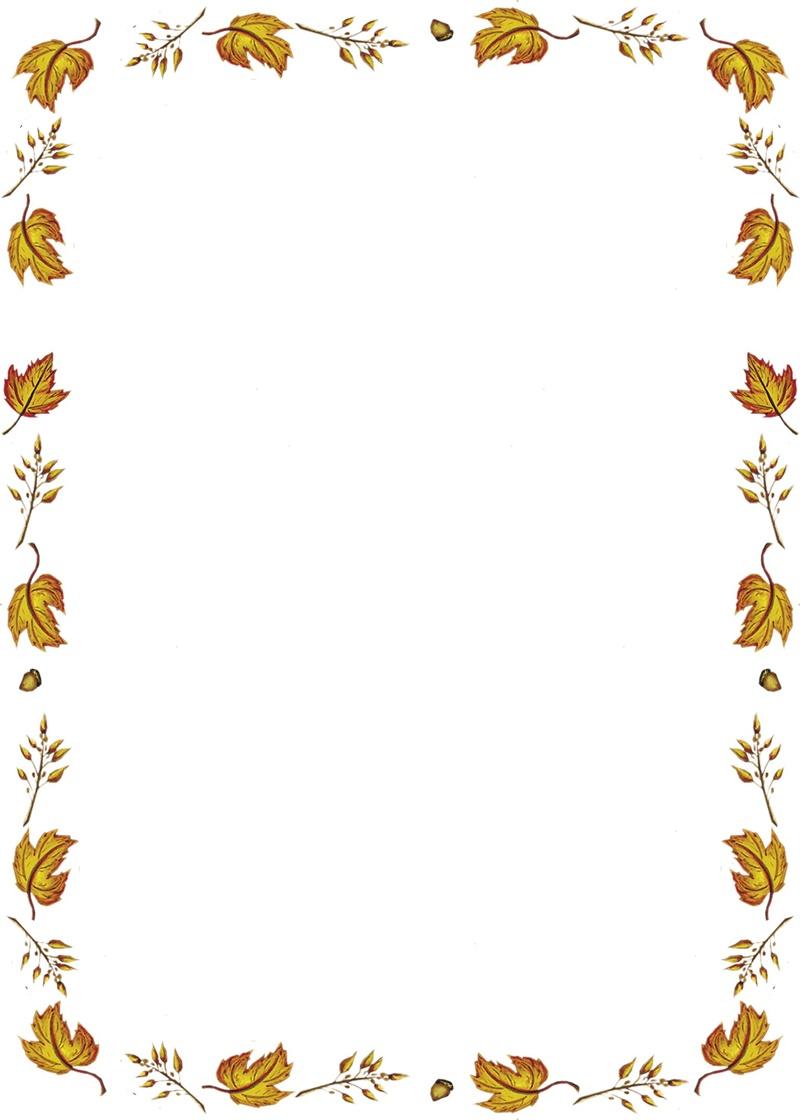     Выдающиеся психологи (Л.С. Выготский, А.В. Запорожец, А.Н. Леонтьев, С.А. Рубинштейн, Д.Б. Эльконин) считают игру ведущей деятельностью в дошкольном возрасте, составляющую основное содержание жизни ребенка, благодаря которой в его психике происходят значительные изменения, формируются качества, подготовляющие переход к новой, высшей стадии развития. Среди игр дошкольников выделяются ролевая, режиссерская, игра-драматизация, игра с правилом, дидактическая игра. В эти игры вовлекаются все стороны личности: ребенок двигается, говорит, воспринимает, думает; в процессе игры активно работает его воображение, память, усиливаются эмоциональные и волевые проявления. В игре ребенок развивается как личность, у него формируются те стороны психики, от которых в последствие будут зависеть успешность его учебной и трудовой деятельности, его отношения с людьми. Достигнутый в игре прогресс психического развития ребенка существенно влияет на возможности его систематического обучения на занятиях, способствует совершенствованию его реальной нравственно этической позиции в среде сверстников и взрослых. Все это можно проследить на примере дидактических игр.        Дидактическая игра - одна из форм обучающего воздействия взрослого на ребенка. В то же время игра - основной вид деятельности детей. Таким образом, дидактическая игра имеет две цели: одна из них обучающая, которую преследует взрослый, другая - игровая, ради которой действует ребенок. Особая роль дидактической игры в обучающем процессе дошкольного учреждения определяется тем, что игра должна сделать сам процесс обучения эмоциональным, действенным, позволить ребенку получить собственный опыт. Дидактическая игра используется как средство для развития творческих способностей детей.Дидактически игры развивают речь детей.Пополняется и активизируется словарь.Формируется правильное звукопроизношение,Развивается связная речь, умение правильно выражать свои мысли.     Дидактические задачи многих игр составлены так, чтобы научить детей составлять самостоятельные рассказы о предметах, явлениях в природе и в общественной жизни.По характеру умственного развития их можно отнести к следующим группам:1. Игры, требующие от детей исполнительской деятельности. С помощью этих игр дети выполняют действия по образцу (например, игра «Составим узор»),2. Игры, требующие воспроизведения действий. Эти игры направлены на формирование навыков сложения и вычитания в пределах 10. Это — «Математическая рыбалка», «Лучший летчик», «Лучший космонавт» и др.3. Игры, с помощью которых дети изменяют примеры и задачи в другие, логически связанные с ними. Например, «Цепочка» (III вариант), «Математическая эстафета», « К преобразующей деятельности относятся также игры, развивающие навыки контроля и самоконтроля («Лучший контролёр», «Арифметический бег», «Проверь Угадайку» и др.).4. Игры, в которые включены элементы поиска и творчества. Это«Угадай загадки Буратино», «Загадки Веселого Карандаша», «Определи курс движения самолета», «По какой тропинке ты пойдешь?» и др.С одной стороны, игра - самостоятельная деятельность ребенка, с другой - необходимо воздействие взрослых, чтобы игра стала его первой "школой", средством развития и обучения.